Гуманитарный проект государственного учреждения образования «Княжицкая средняя школа» Могилёвского района «Из прошлого в современность»Цель проекта: организация единого образовательного пространства по поликультурному взаимодействию посредством реконструкции  школьного музея  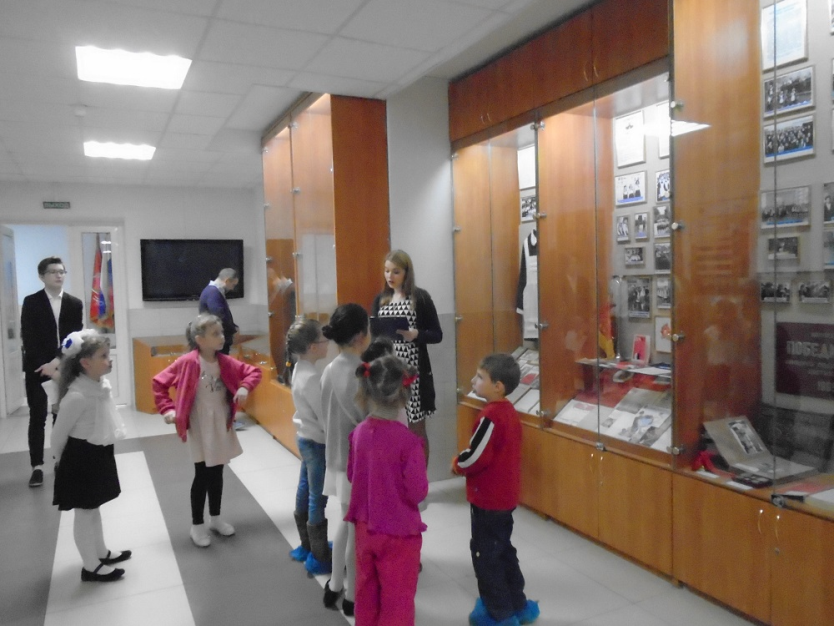 Срок реализации проекта: 12 месяцевЗадачи, планируемые к выполнению в рамках реализации проекта:создание условий для обогащения знаний и представлений учащихся и всех участников проекта по истории, культуре своего региона; развитие поисковых, аналитических, творческих способностей и навыков учащихся; формирование уважения к малой Родине, к своим предкам, интереса к их труду и деятельности, к народным промыслам и искусству;интеграция в мировое образовательное пространство.Целевая группа: подростки-школьники 6-17 лет;  молодежь, студенты 18-25 лет; взрослые люди 26-64 года; пожилые люди, пенсионеры 65 лет и старше.Краткое описание мероприятий в рамках проекта:Оснащение музея современными средствами обучения (интерактивная доска, цифровая видеоаппаратура), реконструкция помещения (декоративная отделка стен и потолка, ремонт полов, замена окон, оформление стендов).Средства донора: 10 000 евроМесто реализации проекта: Могилёвская область, Могилёвский район, аг. КняжицыКонтактное лицо: А.Б. Аношко, директор государственного учреждения образования «Княжицкая средняя школа» Могилёвского района, контактный телефон 80295477862knyazhicischool@mogilev.byБудем рады сотрудничеству!